Background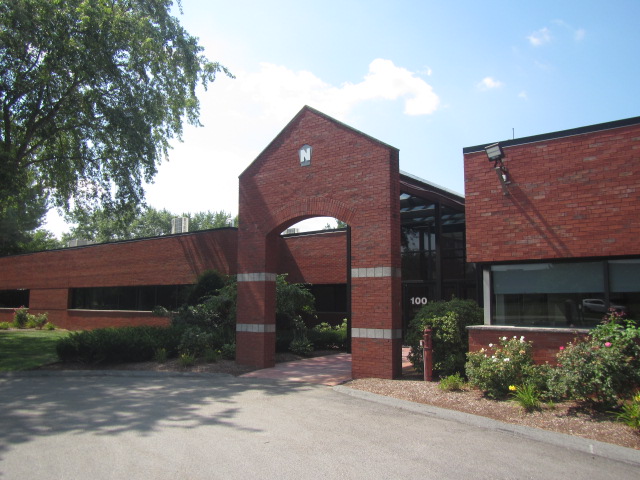 MethodsAir tests for carbon monoxide, temperature and relative humidity were taken with the TSI, Q-Trak, IAQ Monitor 7565. Air tests for airborne particle matter with a diameter less than 2.5 micrometers were taken with the TSI, DUSTTRAK™ Aerosol Monitor Model 8520. Screening for volatile organic compounds (VOCs) was conducted using a MiniRAE Lite Photo Ionization Detector (PID). BEH/IAQ staff also performed visual inspection of building materials for water damage and/or microbial growth and examined the space for the presence of odors or other environmental concerns.Note that at the time of the assessment, some limited activities such as painting, finish work, clean-up and other tasks were in their final stages. The HVAC system was operational and activated in areas assessed. The building was unoccupied on the day of the assessment.Air Testing ResultsDiscussion/Visual ObservationsAs mentioned, build-out was mostly complete with minor punch-list items (outlets/some wiring/ceiling tile installation, etc.) remaining. No evidence of water leaks or moisture to building materials was noted during the assessment. However, several minor issues were observed and are listed below:Spaces were noted between sink countertop and backsplash in room 117Spaces were noted between sink countertop and backsplash in room 115RecommendationsIn view of the findings at the time of the visit, the following recommendations are made:Seal spaces between backsplash and sink countertops in rooms 115 and 117.Perform a final, thorough cleaning of the space using wet wiping of all surfaces and high efficiency particulate arrestance (HEPA) vacuuming of all carpeting prior to agency staff moving into the space.During occupied hours the MDPH recommends that thermostats be set to the fan “On” setting, not “Auto”, throughout the space to provide for continuous filtration and ventilation.Consistent with previously established protocol, once the space has been occupied for a minimum of three weeks, contact the BEH/IAQ Program to conduct a follow-up assessment of the space.Building:Department of Early Education and Care (EEC)Southeast and Cape Regional OfficeAddress:100 Myles Standish BoulevardTaunton, MassachusettsDCAMM Project Manager:Paul J. BurkeDate of Pre-Occupancy Assessment:August 26, 2021BEH/IAQ Staff Conducting Assessment:Cory Holmes, Assistant Director, Indoor Air Quality (IAQ) ProgramDate of Building Construction:1987Proposed Use of Building:The space assessed is to be used as the EEC southeast and cape regional office. At the time of the assessment, it had undergone complete renovations, including interior walls/paint, dropped ceiling tile systems, floors (carpet squares and vinyl tile), appliances and heating, ventilating and air conditioning (HVAC) system. The new HVAC system consists of rooftop air handling units (AHUs), which draw air from intakes on the roof into a direct-ducted supply system. Windows are not openable within the space.Prior Use of Building:The building was originally constructed as commercial office space.Surrounding Businesses/Activities:Industrial Park Setting (e.g., office buildings, manufacturing).Previous Relevant Environmental History:No current/active or historic Massachusetts Contingency Plan (MCP) projects for this building were found in the Massachusetts Department of Environmental Protection (MDEP) database.Proposed Use of Building:The space assessed is to be used as the EEC southeast and cape regional office. At the time of the assessment, it had undergone complete renovations, including interior walls/paint, dropped ceiling tile systems, floors (carpet squares and vinyl tile), appliances and heating, ventilating and air conditioning (HVAC) system. The new HVAC system consists of rooftop air handling units (AHUs), which draw air from intakes on the roof into a direct-ducted supply system. Windows are not openable within the space.Prior Use of Building:The building was originally constructed as commercial office space.Surrounding Businesses/Activities:Industrial Park Setting (e.g., office buildings, manufacturing).Previous Relevant Environmental History:No current/active or historic Massachusetts Contingency Plan (MCP) projects for this building were found in the Massachusetts Department of Environmental Protection (MDEP) database.Media sampledMedia sampledMDPH Guideline/Comparison ValueMDPH Guideline/Comparison ValueMeasured RangeMeasured RangeMeasured RangeCommentsCommentsMedia sampledMedia sampledMDPH Guideline/Comparison ValueMDPH Guideline/Comparison ValueOutdoors/BackgroundOutdoors/BackgroundIndoorsCommentsCommentsTotal Volatile Organic Compounds (TVOCs)Total Volatile Organic Compounds (TVOCs)Equal to or below background level measured on the day of the assessmentEqual to or below background level measured on the day of the assessmentNDNDNDCarbon Monoxide (CO)Carbon Monoxide (CO)Non-detectable (ND) or equal to or below background level measured on the day of theassessmentNon-detectable (ND) or equal to or below background level measured on the day of theassessmentNDNDNDHVAC system activated at time of the assessmentHVAC system activated at time of the assessmentParticulate Matter 2.5 (PM2.5)Particulate Matter 2.5 (PM2.5)US EPA National Ambient Air Quality Standards (NAAQS) 35 μg/m3 or lessUS EPA National Ambient Air Quality Standards (NAAQS) 35 μg/m3 or less55 μg/m355 μg/m315 to 22 μg/m3Indoor PM2.5 levels were below the NAAQS of 35 μg/m3, vehicle traffic/idling outdoorsIndoor PM2.5 levels were below the NAAQS of 35 μg/m3, vehicle traffic/idling outdoorsTemperatureTemperature70 to 78ºF70 to 78ºF96 ºF96 ºF74 to 75 ºFTemps within MDPH guidelines Temps within MDPH guidelines Relative Humidity (RH)Relative Humidity (RH)40% to 60%40% to 60%656543 to 61RH within or very close to MDPH guidelines RH within or very close to MDPH guidelines ppm = parts per millionµg/m3 = microgram per cubic meterµg/m3 = microgram per cubic meterND = non-detectableND = non-detectableHVAC = heating, ventilation and air-conditioningHVAC = heating, ventilation and air-conditioningHVAC = heating, ventilation and air-conditioning